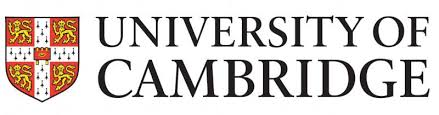 Brittany and the Atlantic Archipelago:Contact, Myth and History c. 450–1200 Conference ProgrammeFriday 1st December (GR06/07, English Faculty Building)Chair: Paul Russell9.30 am: Opening Address (Thomas Charles-Edwards, University of Oxford)9.45 am: Introduction to the Project (Caroline Brett, University of Cambridge; Fiona Edmonds, Lancaster University)10.30 am: Tea and coffee breakChair: Fiona Edmonds11.00 am: John Hines (Cardiff University), ‘The migration period controversy and the settlement of Brittany’11.45 am: Patrick Galliou (Université de Bretagne Occidentale), ‘The Late Roman “military migration”: a historiographical myth’12.30: LunchChair: Caroline Brett1.30 pm: David Dumville (University of Aberdeen), ‘Here and there among the Bretons’2.15 pm: Joseph-Claude Poulin (Université de Montréal), ‘Comment les hagiographes bretons du haut Moyen Âge ont-ils assumé leur héritage celtique ?’3.00 pm: tea/coffee breakChair: Paul Russell3.30 pm: Oliver Padel, ‘Place-names in Brittany, Cornwall and Wales: parallels and problems’4.15 pm: Ben Guy, ‘Explaining the origins of Brittany: St Cadog’s solution’ (replacing Karen Jankulak, ‘Breton authorship of the Lives of Welsh Saints in the Pre-Norman 
period: texts, transmissions, legends, and a look at St Cadog and Llancarfan’]5.00 pm: close for the daySaturday 2nd December (GR 06/07, English Faculty Building)Chair: Caroline Brett9.30 am: Paul Russell, ‘Names of Bretons in Francia: the Prüm charter and the case of Uurgonezlo’10.15: Katharine Keats-Rohan, ‘Memoria, memorialization and the monks of Mont-Saint-Michel’11.00: Tea and coffee breakChair: Fiona Edmonds11.30: Magali Coumert (Université de Bretagne Occidentale), ‘La géographie de la Bretagne au haut Moyen Age’12.15: Isabelle Catteddu & Joseph Le Gall (INRAP), ‘Archaeology of early medieval rural societies in Brittany: settlements, landscapes, legacies and new influences. The contribution of the recent cross-disciplinary research development.’1.00: Closing Address. Wendy Davies.